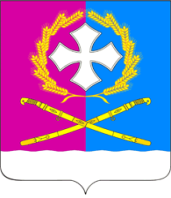 АДМИНИСТРАЦИЯ   ВОРОНЕЖСКОГО СЕЛЬСКОГО ПОСЕЛЕНИЯУСТЬ-ЛАБИНСКОГО  РАЙОНАП О С Т А Н О В Л Е Н И Еот 05.12.2016 года   					                              		 № 222станица ВоронежскаяО внесении изменений в постановление администрации Воронежского сельского поселения Усть-Лабинского района от 10 декабря 2014 года № 158 «Об утверждении Положения о квалификационных требованиях к должностям муниципальной службы в администрации Воронежского сельского поселения Усть-Лабинского района»В соответствии со статьей 9 Федерального закона от 02 марта 2007 года № 25-ФЗ «О муниципальной службе в Российской Федерации», руководствуясь статьей 7 Закона Краснодарского края от 08 июня 2007 года № 1244-КЗ «О муниципальной службе в Краснодарском крае», Законом Краснодарского края от 03 мая 2012 года № 2490-КЗ «О типовых квалификационных требованиях для замещения должностей муниципальной службы в Краснодарском крае», статьями 7, 14 Федерального закона от 06 октября 2003 года № 131-ФЗ «Об общих принципах организации местного самоуправления в Российской Федерации», постановляю:1. Внести изменения в постановление администрации Воронежского сельского поселения Усть-Лабинского района от 10 декабря 2014 года № 158 «Об утверждении Положения о квалификационных требованиях к должностям муниципальной службы в администрации Воронежского сельского поселения Усть-Лабинского района»», изложив приложение в новой редакции согласно приложению к настоящему постановлению.2. Общему отделу администрации Воронежского сельского поселения Усть-Лабинского района (Шевченко) обнародовать постановление в установленном порядке и разместить на официальном сайте Воронежского сельского поселения Усть-Лабинского района в сети «Интернет».3. Контроль за выполнением настоящего постановления возложить главу Воронежского сельского поселения Усть-Лабинского района В.А.Мацко. 4. Постановление вступает в силу со дня его официального обнародования.Исполняющий обязанности главы Воронежского сельского поселенияУсть-Лабинского района 						                    М.Д.ЗуевПРИЛОЖЕНИЕк постановлению администрацииВоронежского сельского поселения Усть-Лабинского районаот 05.12.2016 года № 222«ПРИЛОЖЕНИЕ УТВЕРЖДЕНОпостановлением администрацииВоронежского сельского поселения Усть-Лабинского районаот 10.12.2014 года № 158ПОЛОЖЕНИЕо квалификационных требованиях к должностяммуниципальной службы в администрации Воронежского сельского поселения Усть-Лабинского районаI. Общие положенияНастоящее Положение разработано в соответствии с Законом Краснодарского края от 08 июня 2007 года № 1244-КЗ «О муниципальной службе в Краснодарском крае», в целях обеспечения высокого профессионального уровня муниципальных служащих администрации Воронежского сельского поселения Усть-Лабинского района, единства квалификационных требований к должностям муниципальной службы в администрации Воронежского сельского поселения Усть-Лабинского района.Положение распространяется на всех муниципальных служащих администрации Воронежского сельского поселения Усть-Лабинского района.Положение является нормативным документом, обеспечивающим рациональное разделение труда, правильный подбор, расстановку и использование кадров, единство в определении должностных обязанностей муниципальных служащих и предъявляемых к ним квалификационных требований, усиление роли материального стимулирования труда муниципальных служащих, повышение их ответственности за выполнение возложенных на них задач.Квалификационные требования, оговоренные в настоящем Положении, служат основой для разработки должностных инструкций, содержащих конкретный перечень обязанностей муниципального служащего с учетом особенностей выполняемой работы.II. Квалификационные требования1. Для замещения должности муниципальной службы требуется соответствие квалификационным требованиям к уровню профессионального образования, стажу муниципальной службы или работы по специальности, направлению подготовки, знаниям и умениям, которые необходимы для исполнения должностных обязанностей, а также при наличии соответствующего решения представителя нанимателя (работодателя) – к специальности, направлению подготовки.  2. Для замещения должностей муниципальной службы определяются следующие типовые квалификационные требования к уровню профессионального образования:1) по главным и ведущим должностям муниципальной службы - высшее образование по профилю деятельности органа или по профилю замещаемой должности;2) по старшим и младшим должностям муниципальной службы - среднее профессиональное образование по профилю замещаемой должности.3. Для замещения должностей муниципальной службы устанавливаются следующие типовые квалификационные требования к стажу муниципальной службы или стажу (опыту) работы по специальности:1) главных должностей муниципальной службы - минимальный стаж муниципальной службы от двух до четырех лет или стаж (опыт) работы по специальности не менее трех лет;2) ведущих должностей муниципальной службы - минимальный стаж муниципальной службы от одного года до трех лет или стаж (опыт) работы по специальности не менее двух лет;3) старших должностей муниципальной службы - требования к стажу (опыту) работы по специальности не предъявляются;4) младших должностей муниципальной службы - требования к стажу (опыту) работы по специальности не предъявляются.3.1. Квалификационные требования к стажу муниципальной службы или стажу (опыту) работы по специальности при поступлении на муниципальную службу для замещения должностей муниципальной службы ведущей группы должностей муниципальной службы не предъявляются к выпускнику очной формы обучения образовательной организации высшего образования в случае:1) заключения между ним и органом местного самоуправления договора о целевом обучении за счет средств местного бюджета и при поступлении на муниципальную службу в срок, установленный договором о целевом обучении;2) заключения договора между ним и органом местного самоуправления Воронежского сельского поселения Усть-Лабинского района о прохождении практики в течение всего периода обучения;3) осуществления им полномочий депутата законодательного (представительного) органа государственной власти Краснодарского края или полномочий депутата Воронежского сельского поселения Усть-Лабинского района.3.1.1. Для лиц, имеющих дипломы специалиста или магистра с отличием, в течение трех лет со дня выдачи диплома устанавливаются квалификационные требования к стажу муниципальной службы или стажу работы по специальности для замещения ведущих должностей муниципальной службы - не менее одного года стажа муниципальной службы или стажа работы по специальности.4. Для замещения должности муниципальной службы требуется соответствие квалификационным требованиям к направлению подготовки:5. Квалификационные требования к знаниям и умениям, которые необходимы для исполнения должностных обязанностей, устанавливаются в зависимости от области и вида профессиональной служебной деятельности муниципального служащего его должностной инструкцией. Начальник общего отделаадминистрации Воронежского сельского поселения Усть-Лабинского района                                                       А.В.Шевченко№ п/пДолжности муниципальной службыНаправление подготовки1Заместитель главы Воронежского сельского поселения Усть-Лабинского района030500         Юриспруденция;030501         Юриспруденция;080100	Экономика;080504	Государственное и муниципальное управление;080505	Управление персоналом;	080507	Менеджмент организации2Начальник общего отдела администрации Воронежского сельского поселения Усть-Лабинского района030500         Юриспруденция;030501         Юриспруденция;080100	Экономика;080504	Государственное и муниципальное управление;080505	Управление персоналом;	080507	Менеджмент организации3Специалист общего отдела администрации Воронежского сельского поселения Усть-Лабинского района 030500         Юриспруденция;030501         Юриспруденция;080100	Экономика;080504	Государственное и муниципальное управление;080505	Управление персоналом;	080507	Менеджмент организации;030503         Правоведение;080504         Государственное и муниципальное управление;0801110      Экономика и бухгалтерский учет4Начальник юридического отдела администрации Воронежского сельского поселения Усть-Лабинского района030500        Юриспруденция;030501        Юриспруденция5Специалист юридического отдела администрации Воронежского сельского поселения Усть-Лабинского района030500        Юриспруденция;030501        Юриспруденция;030503        Правоведение6Начальник финансового отдела администрации Воронежского сельского поселения Усть-Лабинского района080100	Экономика;080105	Финансы и кредит;080109	Бухгалтерский учет, анализ и аудит;080502	Экономика и управление на предприятии;080107	Налоги и налогообложение7Специалист финансового отдела администрации Воронежского сельского поселения Усть-Лабинского района080100	Экономика;080105	Финансы и кредит;080109	Бухгалтерский учет, анализ и аудит;080502	Экономика и управление на предприятии;080107	Налоги и налогообложение;080107         Налоги и налогообложение;080106         Финансы;080110         Экономика и бухгалтерский учет8Специалист по мониторингу земель администрации Воронежского сельского поселения Усть-Лабинского района120000	Геодезия и землеустройство;110000	Сельское и рыбное хозяйство;030500        Юриспруденция;030501        Юриспруденция;030503        Правоведение;1203001      Землеустройство;080114        Земельно-имущественные отношения;270301        Архитектура